General Informations:Curriculum:	Interior and Spatial DesignName of Course:	Materials and Structures Course Code:	EPM021ANSemester:	1stNumber of Credits:	4Allotment of Hours per Week:	2 lecturesEvaluation:	examination gradePrerequisites:	-Course director:	Péter KOVÁCS DLA, affiliate professor	Office: 7624 Magyarország, Pécs, Boszorkány str 2. B-327	E-mail: kope.hun@gmail.comInstructors:	Péter KOVÁCS DLA, affiliate professor	Office: 7624 Magyarország, Pécs, Boszorkány str 2. B-327	E-mail: kope.hun@gmail.comGeneral Course DescriptionDuring the semester, students will learn about the most important building materials and structures for interior designers. We examine the opportunities offered by recycling and upcycling to reduce the environmental impact of construction activities. The individual tasks -received during the semester- encourage students to take a closer look at their environment, to get to know their built environment more deeply, and to explore the opportunities inherent in shaping the environment.  The course helps to acquire all the knowledge required to complete the practical subjects of the Interior Designer program.Learning OutcomesThe subject Structure and Materials Science focuses on the field of interior design while also dealing with the architectural and structural role of materials. An important goal is that by the end of the semester, students will be able to independently recognize the structures and building materials in the built environment, to determine and design their transformability.Subject contentLecture: 2The most commonly used materials will be presented on the lectures. Students can learn about their properties, the possibilities of shaping each material into a structure and the possibilities of combining different types of materials. In addition to the projected presentations, we present the various forms of each building material in a physically tactile way.Examination and evaluation systemAttendanceIn accordance with the Code of Studies and Examinations of the University of Pécs, Article 45 (2) and Annex 9. (Article 3) a student may be refused a grade or qualification in the given full-time course if the number of class absences exceeds 30% of the contact hours stipulated in the course description..Method for monitoring attendance: attendance sheet.AssessmentB.) Course-unit with final examination  (PTE TVSz 40§(3))Mid-term assessments, performance evaluation and their weighting as a pre-requisite for taking the final exam Requirements for the end-of-semester signature By signing the semester paper, the instructor certifies that the student has fulfilled his/her obligations:-attended classes (prepared for classes according to the syllabus)-fulfilled the requirements of the course (timetable, syllabus, etc.)-meet formal/content requirements (all parts of work completed and/or corrected, made up)If these are fulfilled, the signature will be given, the candidate may be allowed to take the examination. The signature only certifies the above, the assessment of the professional content is evaluated with a grade of 5 (1,2,3,4,5).Re-takes for the end-of-semester signature  (PTE TVSz 50§(2))The specific regulations for grade betterment and re-take must be read and applied according to the general Code of Studies and Examinations. The tests can be repeated/improved once each in the first two weeks of the examination period. Type of examination: writtenThe exam is successful if the result is minimum 40%.Calculation of the grade (TVSz 47§ (3))The mid-term performance accounts for 50%, the performance at the exam accounts for 50% in the calculation of the final grade.Calculation of the final grade based on aggregate performance in percentageReadings and Reference MaterialsRecommended:[1.] Construction Materials For Interior Design/Principles of Structure and Properties of Materials[2.] Interior design illustrated by Francis DK. Ching, Corky Binggeli[3.] Special strategies for interior design Ian Higgins[4.] Utilization, creative home space design ED: Ellyse Ho[5.] Basics Interior Architecture 01: Form and Structure: the Organisation of Interior Space Shelly Stone[6.] Basics Interior Architecture 02: Context & EnvironmentShelly StoneMethodologyInteractive lectures help students achieve the goal of the course. The presentations -illustrated with examples- provide an opportunity to acquire the knowledge of structurs and materials required to practice the profession of interior designer. Independent assignments endow students with personal experiences. This facilitates the practical application of the knowledge gained in the lectures.Tasks and requirements are published according to the course syllabus, and they are also uploaded on the Neptun Meet Street interface. Information -related to the subject- will also be available on this interface where students can also ask questions related to the tasks.Students with Special NeedsStudents with a disability and needs to request special accommodations, please, notify the Deans Office. Proper documentation of disability will be required. All attempts to provide an equal learning environment for all will be made.Detailed requirements and schedule of the CourseTasks and minimum requirementsThe instructor will inform students on the topics relevant for the tests and the examination. Students will give account of their progress during tests and examination comprising of short answer questions and tasks to be completed in graphic form.Schedule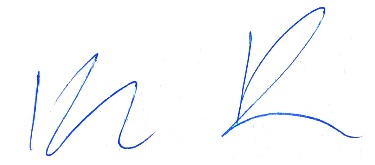 	..……………………….	course directorPécs,01.02.2022TypeAssessmentRatio in the final gradeTest 1max 50 points50 %Test 2max 50 points50 %Grade:54321A, jelesB, jóC, közepesD, elégségesF, elégtelenPerformance in %85%-100%70%-84%55%-69%40%-54%0-39%Lecture Lecture Lecture Lecture Lecture weekTopicCompulsory reading; page number(from … to …)Required tasks (assignments, tests, etc.)Completion date, due date1.The built environment and its transformation. Features, opportunities, challenges.---2.The most important raw materials of architecture / interior design: Wood. Different tree species and their uses. Forms of machining, aspects of durability. Structure and decoration.---3.Masonry structures: the most common forms of materials, the development of building materials and technologies. From homogeneous structures to layered structures.---4.Stone in Architecture and in Interior Design: Structure and surface, visible and hidden materials. Surface formation, homogeneous and layered structures.---5.Skeleton construction systems. Wood, steel, reinforced concrete structures. Design freedom compared to load-bearing wall systems. Relationship between the framework and the building envelope. Hidden and shown structures.---6.Metals in building industry: structure, cladding, furniture. Properties of different metals, alloys and composite materials---7.Concrete and reinforced concrete in architecture: its history, role and significance in modern architecture. Possibilities and constraints provided by reinforced concrete.---8.Traditional and dry plasters, dry architecture: advantages and disadvantages. Formability and adaptability, possibilities and constraints.---9.Fall BreakFall BreakFall BreakFall Break10.-Test 1: on the topics of lectures before the fall break.--11.Glass and plastic in space design. Development of production technology, expansion of possibilities. Durability and recycling, advantages and disadvantages.---12.Paints: paintability of different materials, solvent and water soluble materials. Advanced materials and applications. Painting as renovation. Mood and colors.---13.Wall, floor and ceiling materials: traditional and modern materials in interior design. Modes of perception: touch, smell, sight, hearing.---14.Textiles in Interior Design: A Historical Overview. Curtains, upholstery, carpets, special forms of appearance.---15.-Test 2: from the material of the lectures after the fall break--